Муниципальное дошкольное образовательное акционерное учреждение д /с № 19 « Мишутка»г. Зея                                                                         Воспитатель: Ивахненко О. ИПедагогический проект «Мама солнышко моё» в 1 младшей группе « Пчёлки»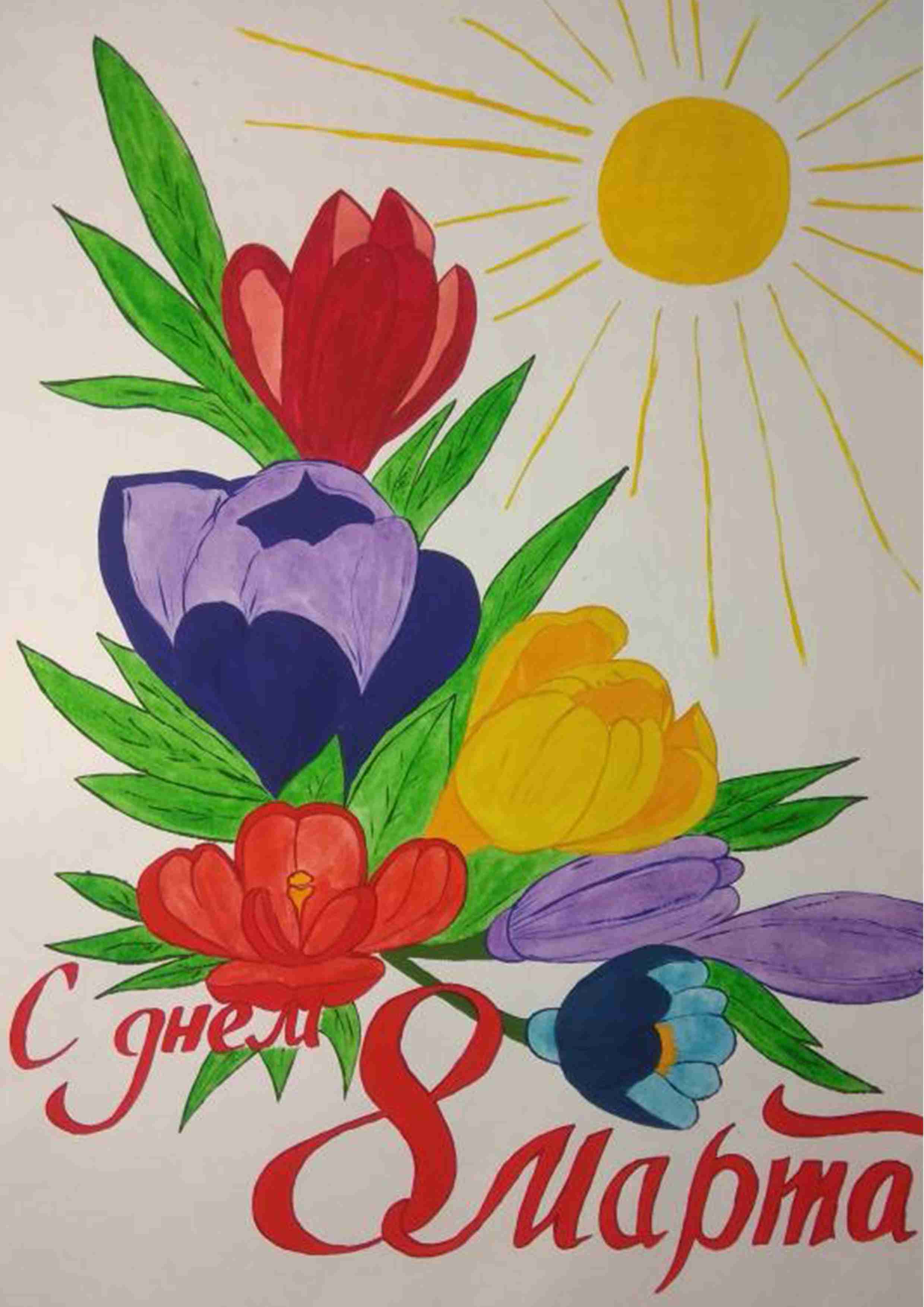 Вид проекта: информационно – творческийПродолжительность проекта: краткосрочныйСрок реализации: с 27.02 по 7.03Участники проекта: дети  1  младшей группы, родители, воспитателиИтоговый продукт проекта: фотозона в группе, подарок для мамы «Букет для мамы» ,создание фильма для мам.Актуальность: «Сердце ребёнка – в игрушках, а сердце матери – в детях». В наше время стоит вопрос о воспитании нравственно здорового ребёнка – ребёнка не только любящего своих родителей, и в первую очередь маму, но и умеющего любить действенно: проявлять заботу, поддержать добрыми словами, сочувствием, конкретными делами. Мне, как педагогу очень хочется, чтобы дети были добрыми, чуткими, воспитанными, отзывчивыми, чтобы беспокоились о своих матерях и не приносили им неприятности, поэтому считаю, что необходимо сформировать у них ценностное отношение, любовь, привязанность к самому родному и близкому человеку – МАМЕ.Цель: Знакомство детей с праздником « 8 марта», воспитывать любовь и уважение к семье, маме. Воспитывать умение ценить мамину заботу.Задачи: - Способствовать сплочению детско – родительских отношений, улучшению контактов между родителями и работниками детского сада.- Развивать коммуникативные навыки детей, способствовать развитию речи через выразительное чтение стихов, составление рассказа о маме;- Поддерживать доброжелательное общение в играх, продуктивной совместной деятельности.- Развивать творческие способности детей через пение, художественную деятельность: создание поделок, рисунков и. т. д; развивать умение ориентироваться в пространстве;- Способствовать развитию речи через составление рассказа о маме;- Учить замечать изменения в природе: становится теплее, люди надевают куртки и сапоги.- Создание условий для социально – нравственного развития детей в процессе воспитания любви и взаимопонимания с самым близким человеком – мамой.Этапы работы над проектом:Подготовительный этап:Определение целей и задач проекта.Составление плана основного этапа проектирования; Изучение сайтов с образцами изготовления поделок; Изучение литературы, содержащей образцы изготовления поделок; разработка конспектов ООД; оформление фотозоны к празднику; Оснащение развивающей среды по теме проекта. Основной этап:Для детей:Мероприятия1 . ООД по художественно – эстетическом развитию ( лепка ) « Солнышко»2. ООД по художественно – эстетическому развитию ( аппликация) « Букет для мамы»3 ООД по художественно – эстетическому развитию (коллективное  рисование) «Тюльпаны для мамы»4. Познавательное развитие « Мамин праздник»5. Беседы о маме, бабушке, их работе; Весеннем солнышке, об изменении погоды. На протяжении всего проекта.6. Сюжетно – ролевые игры « Дочки – матери», « Столовая», « Поликлиника»7. Чтение и заучивание стихотворений, художественной литературы. На протяжении всего проекта.8. Подвижные игры: « Солнечный зайчик», « Солнышко и дождик», « Птички – невелички», « Ручеёк»( на протяжении всего проекта)9. Дидактические игры « Мамы и детки», « Найди пару», « Собери бусы», « Солнышко», « Когда это бывает?» ( на протяжении всего проекта)10.  Наблюдения за природой: солнцем, небом, ветром, птицами, снегом, оттепелью.Для родителей:Мероприятия1 . Консультации « Из истории праздника»2 . Оформление фотозоны в группе ( приобретение материалов)3 . Фотосессия « Весеннее настроение»4 . Развлечение в музыкальном зале 5 . Создание видеофильма  для родителейЗаключительный этап:Вечер загадок по теме проекта;Презентация проекта.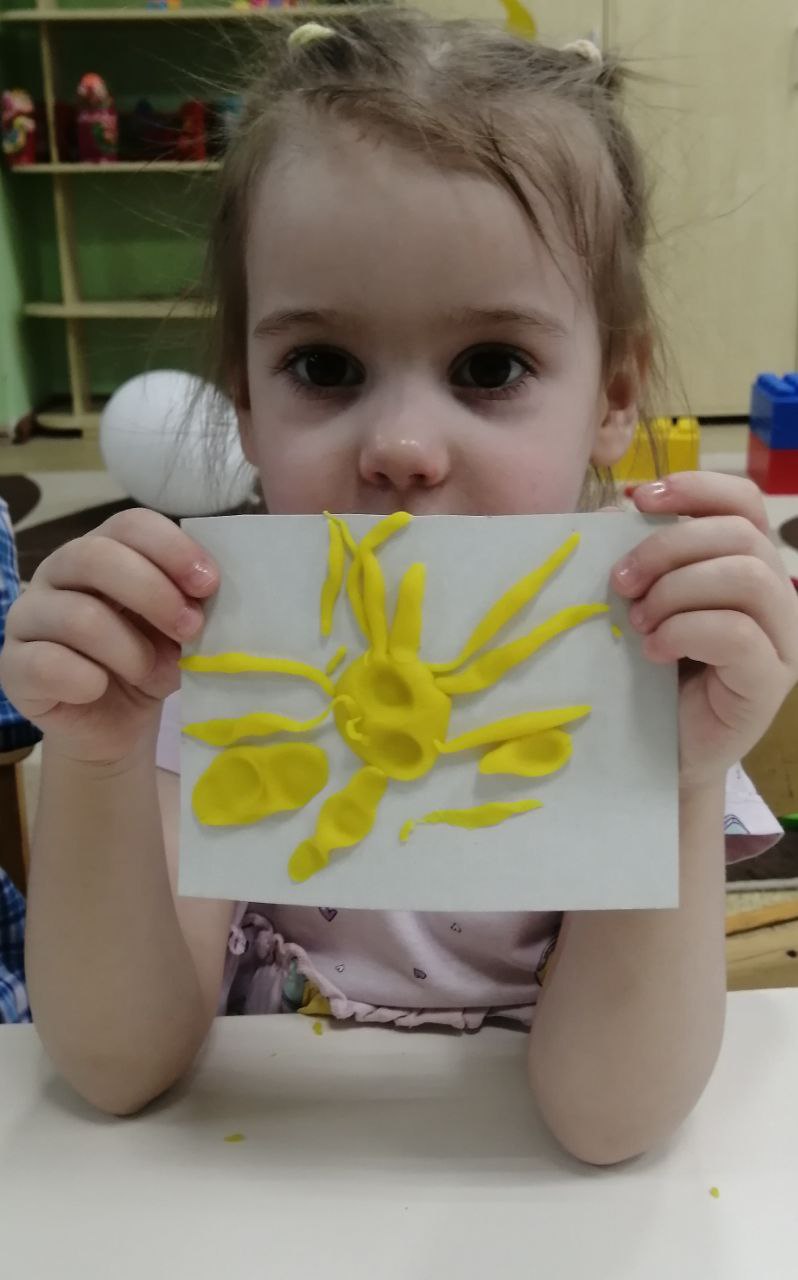 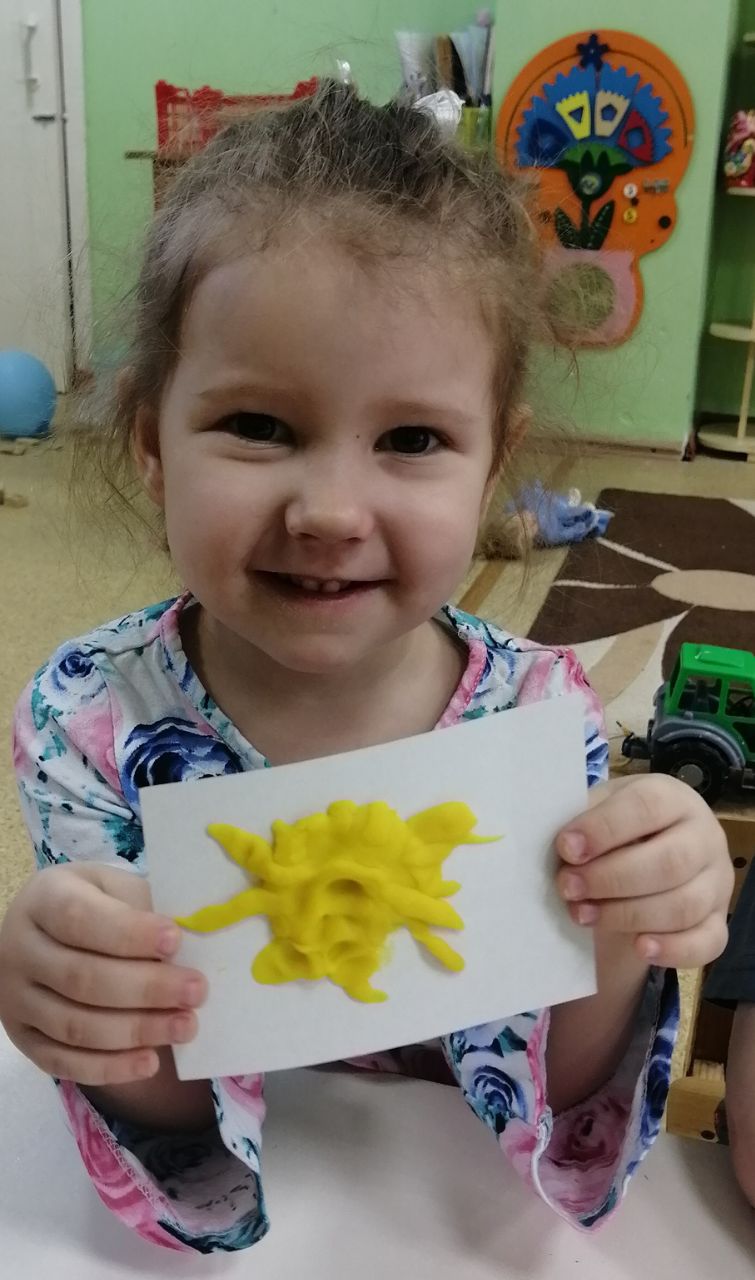 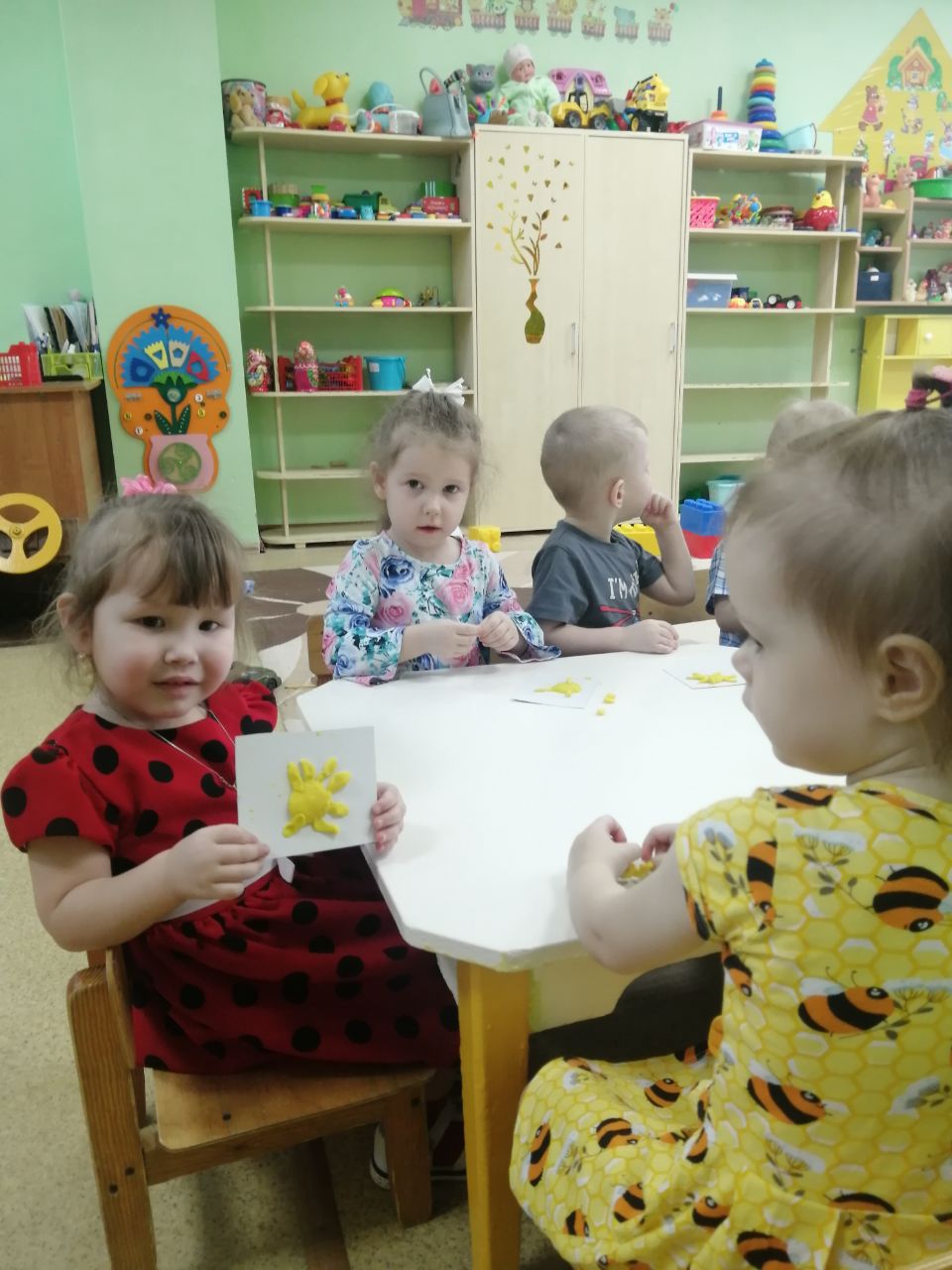 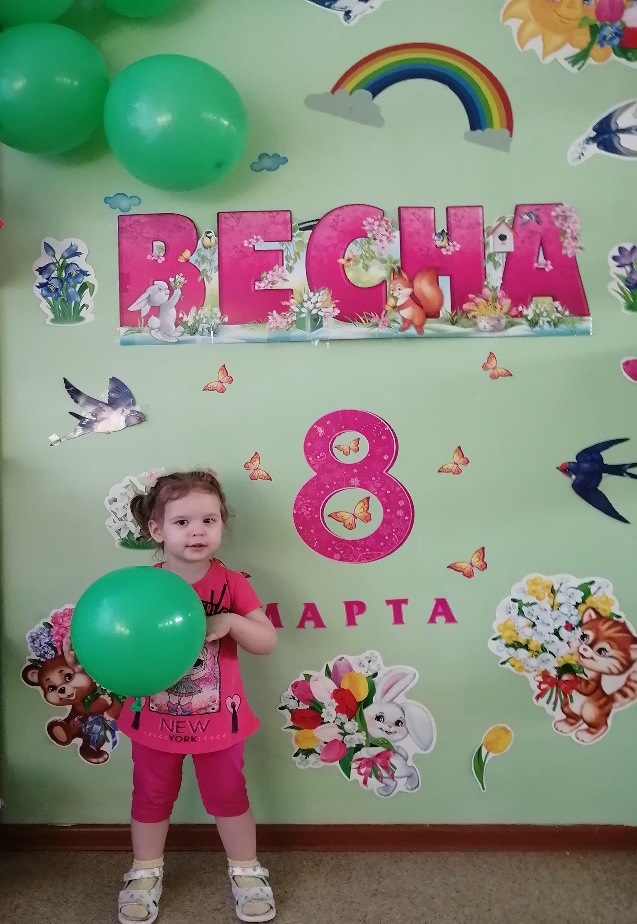 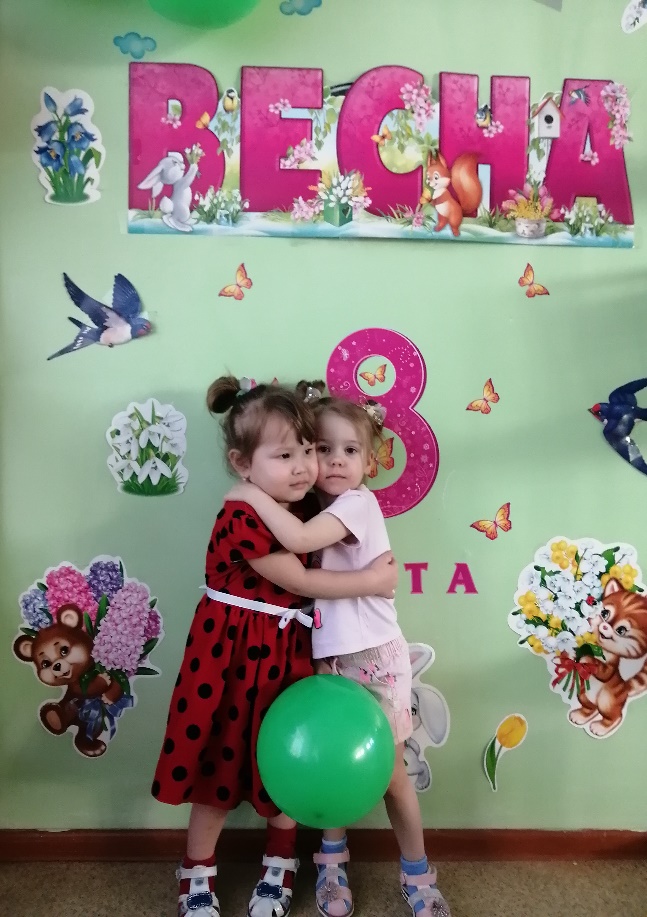 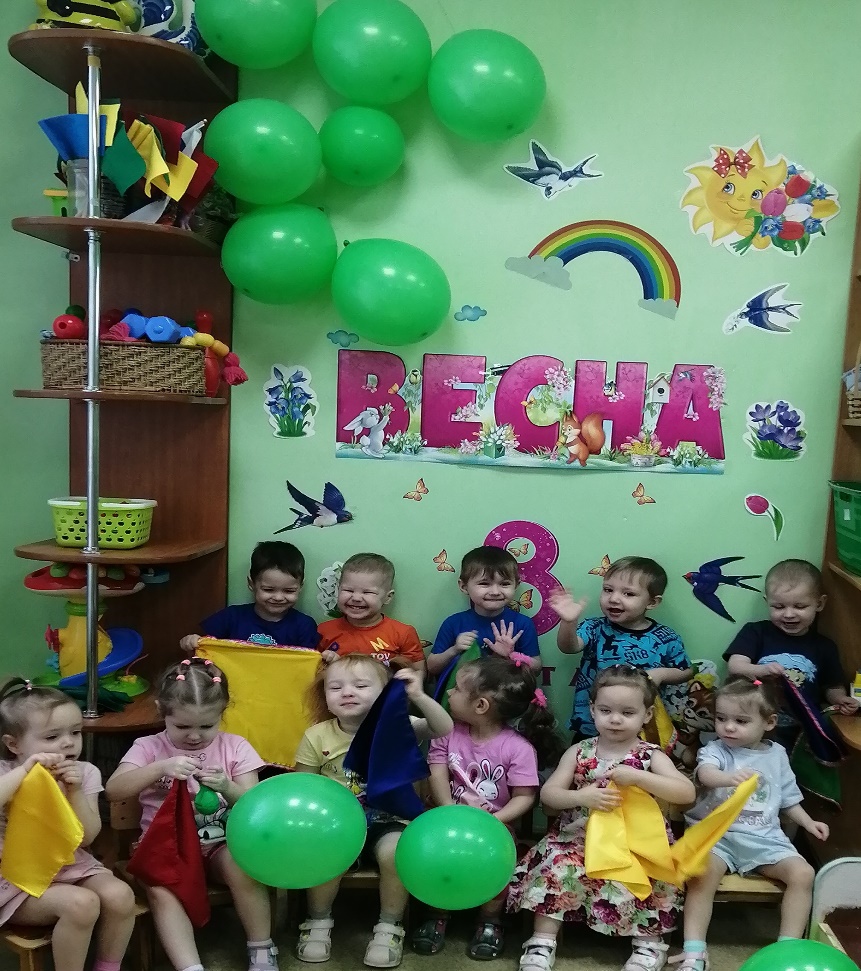 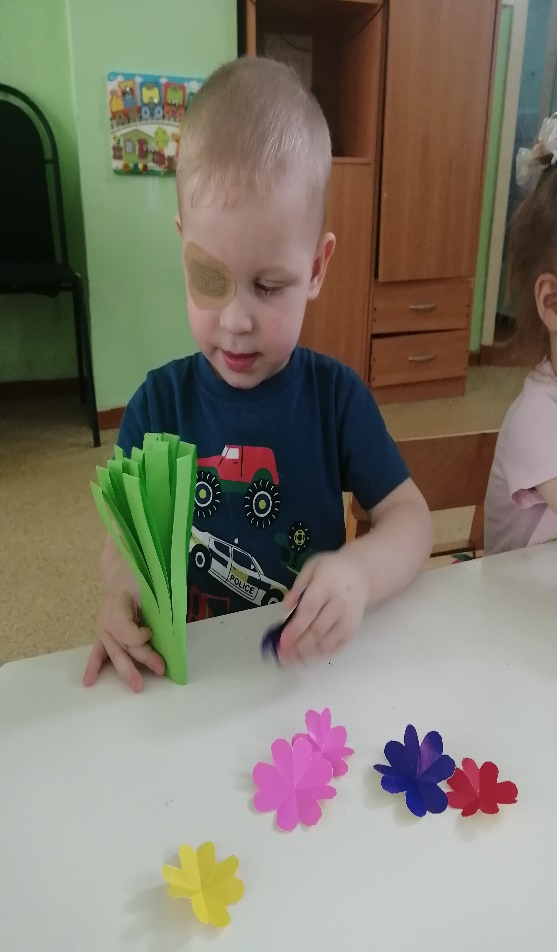 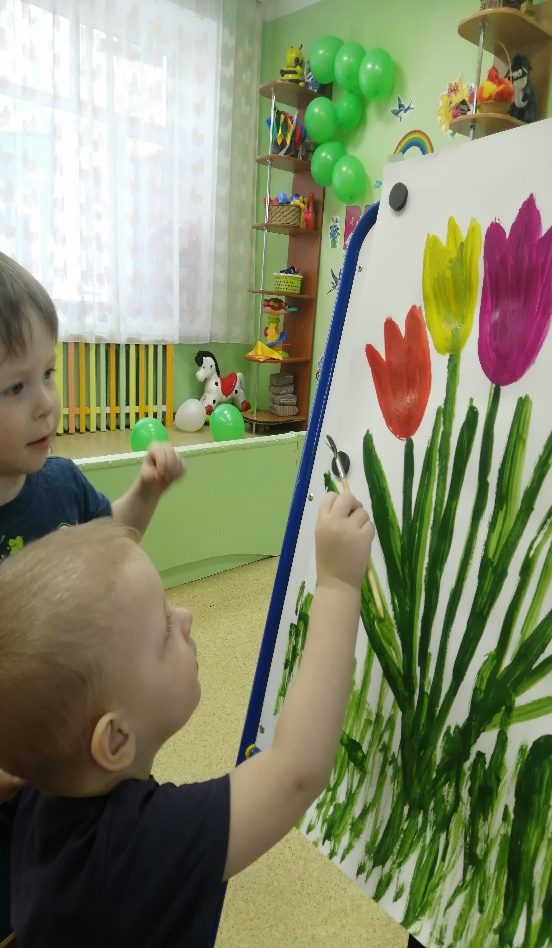 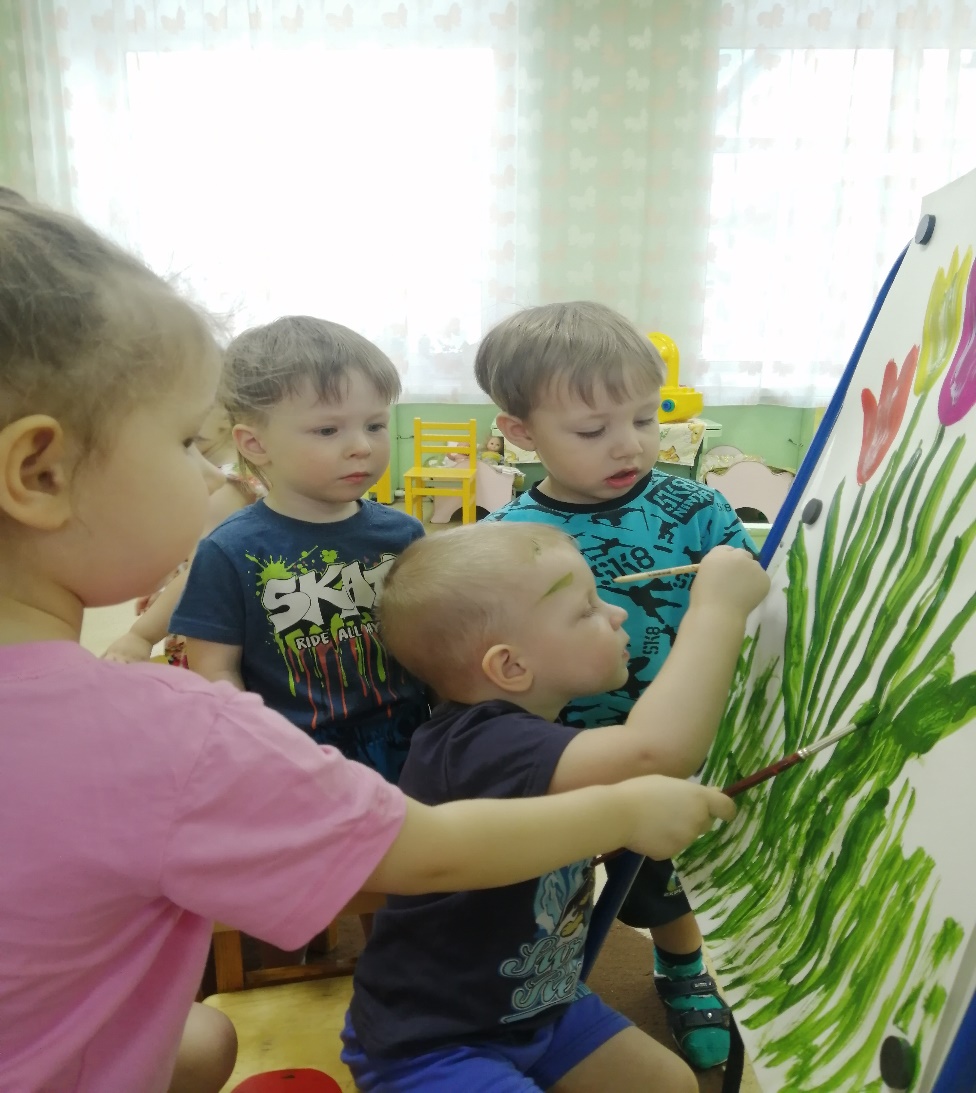 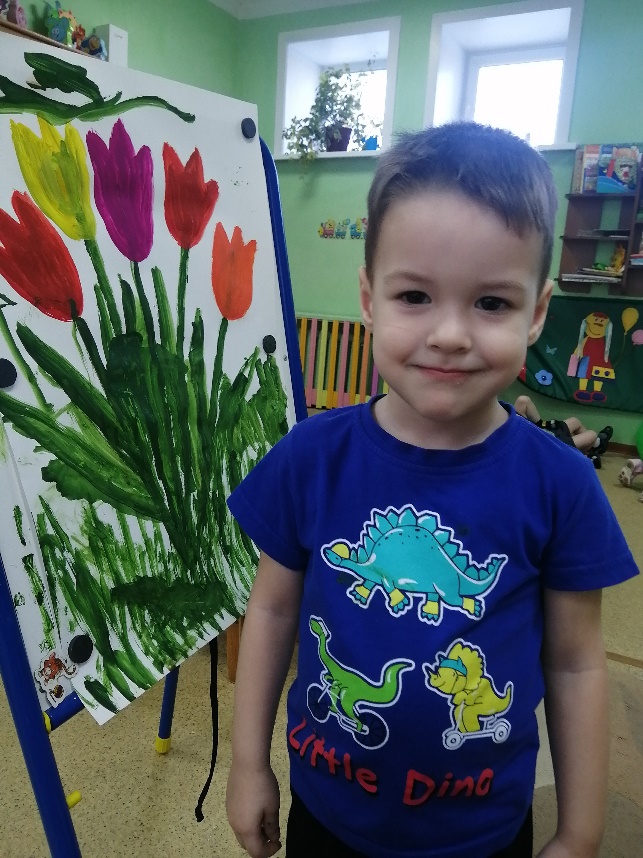 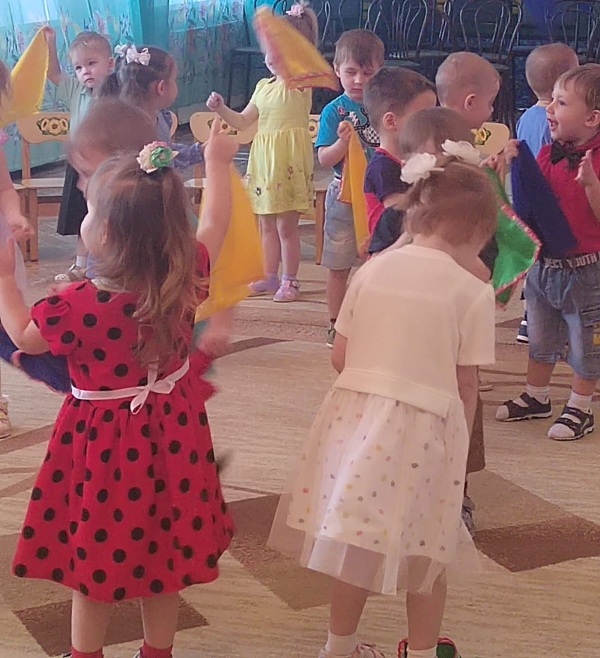 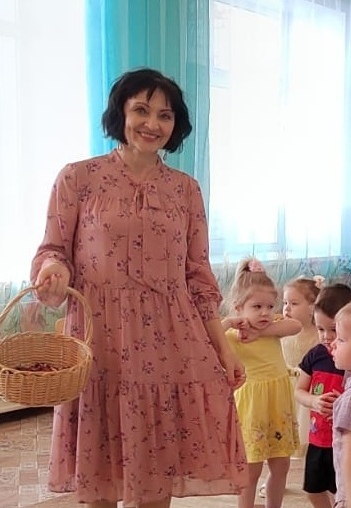 